Уважаемые родители!Предлагаем вашему вниманию упражнения, направленные на развитие графических навыков.Регулярные занятия позволят:- подготовить руку к письму;- сформировать умение ориентироваться на листе бумаги;- правильно держать ручку.Рисование по клеточкам.
На бумаге в клеточку ребенка просят продолжить  узор по заданному образцу.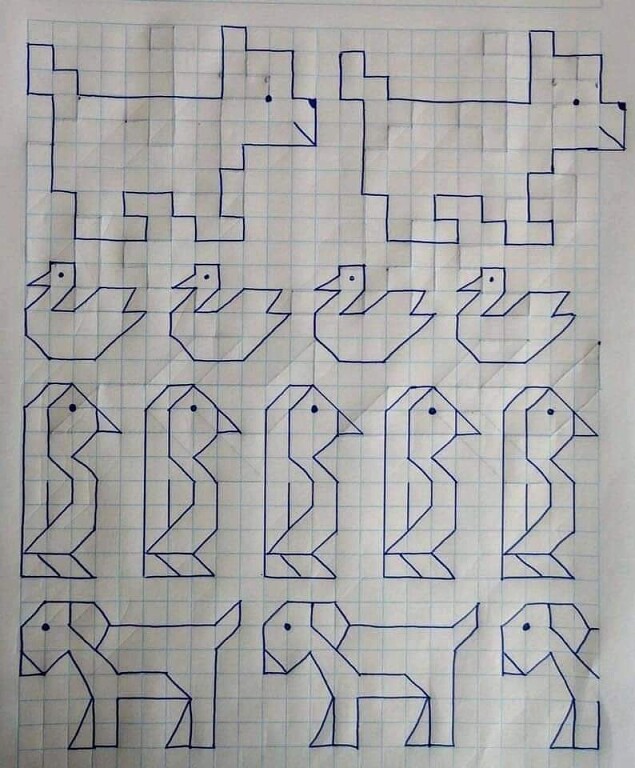 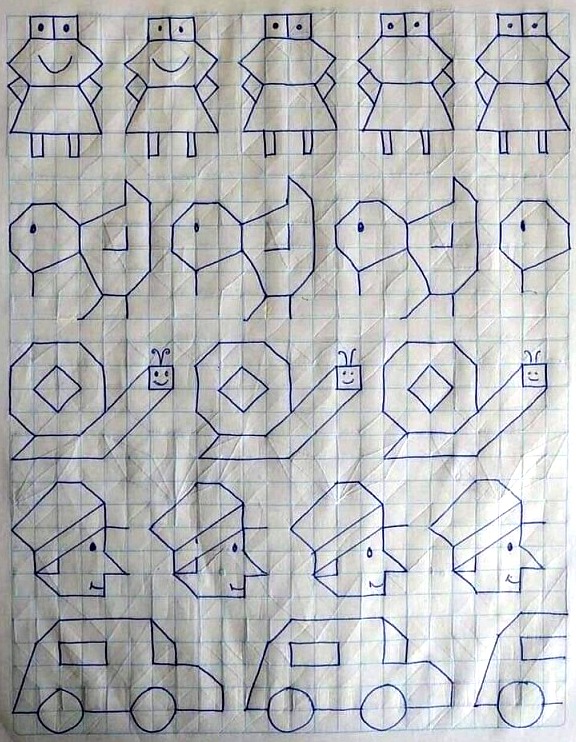 Выполнение штриховок (с различным направлением движения руки)
Ребенка просят выполнить различные виды штриховок по образцам:
• вертикальные (сверху вниз)
• горизонтальные (слева направо)
• наклонные
• «клубочками» (круговые движения руки)
• полукругами.
Линии должны выполняться одним движением кисти руки. Штриховки вначале должны быть крупными, по мере приобретения ребенком навыка выполнения их размер уменьшается.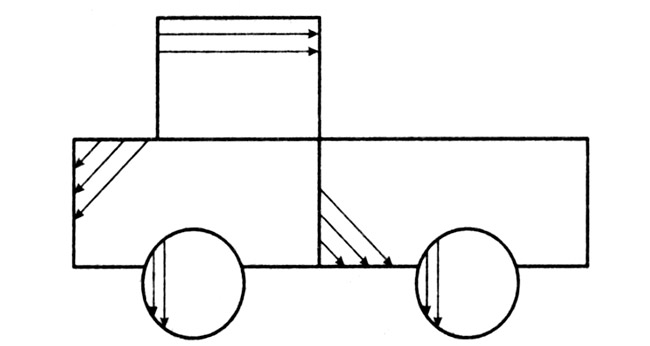 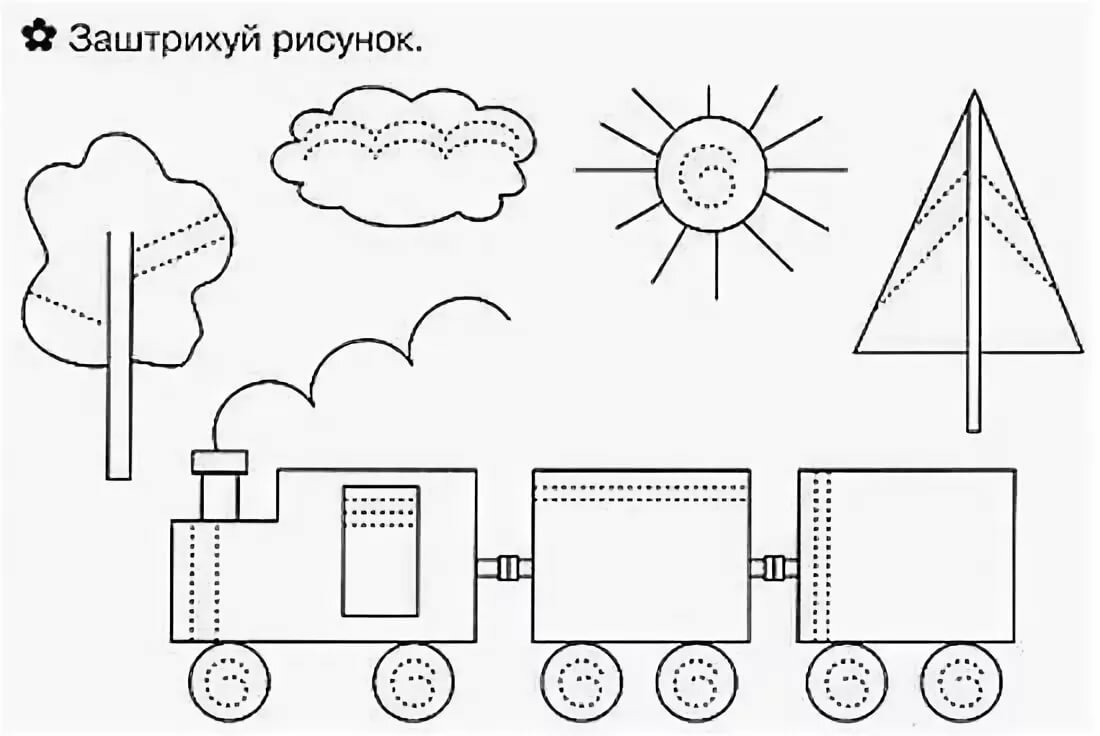 